УНИВЕРЗИТЕТ У КРАГУЈЕВЦУФАКУЛТЕТ ТЕХНИЧКИХ НАУКА У ЧАЧКУ06.11.2020. годинеЧ   а    ч   а   к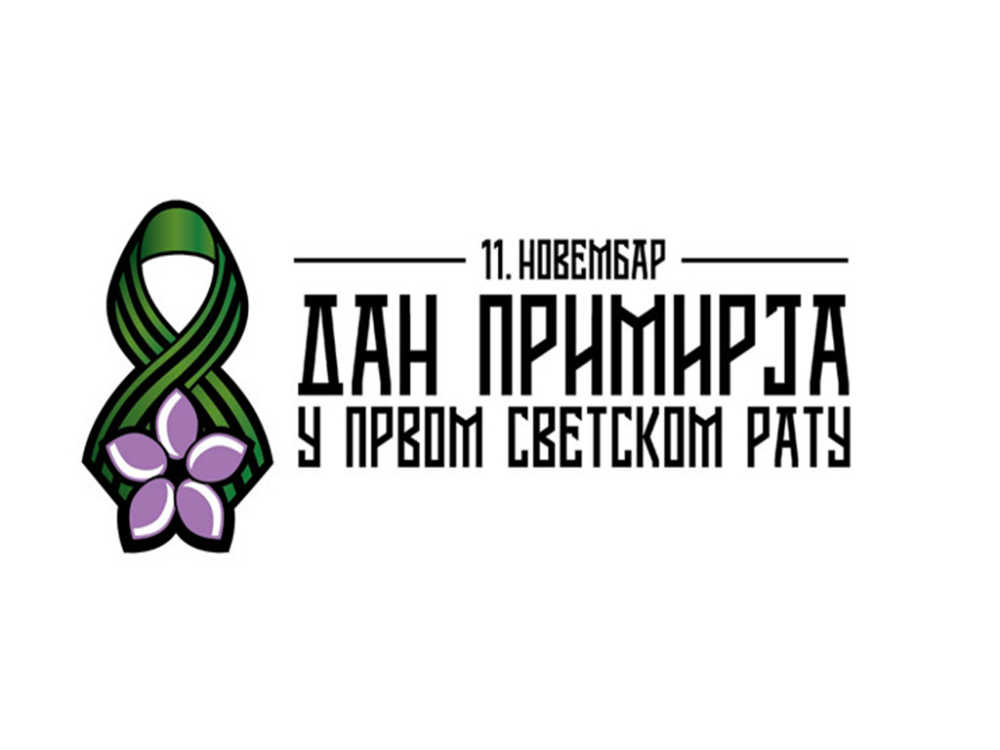 О Б А В Е Ш Т Е Њ ЕФакултет неће радити у среду 11. новембра 2020. године, због државног празника Дан примирја у Првом светском рату.Бројеви телефона запослених у Техничкој служби Факултета, који могу да се позову у случају потребе:                            Рајко Крџић     		  –   064 852 6187                           Мирослав Василијевић 	  –   065 343 7377								Из Секретаријата